                 КАРАР                                                                ПОСТАНОВЛЕНИЕ           07 апрель  2017й.                         № 13                  07 апреля  2017г.О присвоении почтового адреса      В соответствии с Федеральным законом от 24.07.2007 года № 221- ФЗ «О государственном кадастре недвижимости»:1. Осуществлять внесение изменений в сведения кадастра недвижимости в рамках информационного воздействия  (ст.15 Закона) нижеследующему адресу, так как ему присвоен почтовый адрес:     кадастровый номер- 02:02:070502:15, площадью  кв.м 969кв.м.     452105, Республика Башкортостан,  Альшеевский район, д.Хрусталево,      ул.Речная, д.12А.Глава  сельского поселенияТрунтаишевский сельсовет                                                 Х.А.ЛутфурахмановБАШҠОРТОСТАН  РЕСПУБЛИКАҺЫӘЛШӘЙ РАЙОНЫМУНИЦИПАЛЬ РАЙОНЫНЫҢТОРОНТАЙЫШ АУЫЛ СОВЕТЫАУЫЛ БИЛӘМӘҺЕХАКИМИӘТЕ(БАШҠОРТОСТАН РЕСПУБЛИКАҺЫӘЛШӘЙ РАЙОНЫТОРОНТАЙЫШ  АУЫЛ СОВЕТЫ)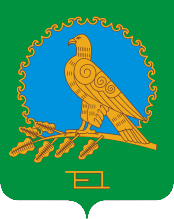               АДМИНИСТРАЦИЯСЕЛЬСКОГО ПОСЕЛЕНИЯТРУНТАИШЕВСКИЙ СЕЛЬСОВЕТМУНИЦИПАЛЬНОГО РАЙОНААЛЬШЕЕВСКИЙ РАЙОНРЕСПУБЛИКИ БАШКОРТОСТАН(ТРУНТАИШЕВСКИЙ СЕЛЬСОВЕТАЛЬШЕЕВСКОГО  РАЙОНАРЕСПУБЛИКИ БАШКОРТОСТАН)